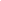 IFC Agenda for 8/30/186:00 pm in AlexanderRoll CallDelegationExecutive BoardConnor Johnson Spencer Nishahira xJoe LowAustin Bleeker Rex Bartlett VisitorsAgendaOfficer ReportsPresidentEmails from random people Meeting with chris the dean of students on wednesday at 9 am talking about greek life and what it can be and how it can get better. Understanding what they are asking of us Greek Row in the Future?Every week will be in Alexander at 6 pm on thursdays Presidents meetings (maybe every month)Thurs Sept 13th 2 pm Bronco Give back day Fundraising campaign for students (ask exec members) BRO HOOD / SIS HOOD 9/4 (optional for chapters) 6-7:30 OCT 4th sametime NOV 6th Sametime Alpha mentor program application liveVice President of Internal affairs No Report Vice President of RecruitmentTomorrow is last event 12:30-2:30 for Barbeque1 parking pass per fraternityExtra garbage Shortage of water and soda Attendance Dicky’s BBQ FREEFirst come first serve for tent spotsBring Speakers (no blasting)Mindful of Drinking with PNMS Wear it wednesdays?Vice President of Fraternal affairsI. Talked to brian about bi monthly newsletter (bids / pledges you take) Send pictures to rex please of events. 		Ii. Followers have shot up on instaVice President of External affairs 		I. Unfinished BusinessNew BusinessN/AAnnouncementsFraternity AnnouncementsAlpha Kappa Lambda - Nothing Alpha Tau Omega - Sept 7th Turn out for the burn out - boise firefighter fund - country themed fairDelta Sigma Phi - Nothing Delta Upsilon - Weeklong duckweek 9/24 philantropy. DU Amazing Race sometime in november Kappa Sigma -  Fight Night in March Phi Gamma Delta (FIJI) - 9/8 10-4 sub field wiffleball 5 people 30 dollars Sweethear event 9/16Pi Kappa Phi- Sigma Chi - Nothing Tau Kappa Epsilon - Nothing Guest AnnouncementAdjournment6:18pmCall to Order: 6:01Adjourn: 6:Meeting Head: Connor JohnsonSecretary: Joe LowChapter Name:Representative Name, N/A if absent:Alpha Kappa LambdaBrandon PolkDelta Sigma PhiDelta UpsilonFred ReischKappa SigmaTimmy SunipatPhi Gamma DeltaHoldenPi Kappa PhiSigma ChiDanny WingTau Kappa EpsilonMatias WawroAlpha Tau Omega Brian Bergman